Things that make me happy!This week, have a chat to mum or dad about things that make you happy! (E.g. listening to stories, riding your bikes/scooters, movies nights)Use the template (on website, print or use as a guide). Can you draw what makes you happy in the ‘thinking’ bubbles?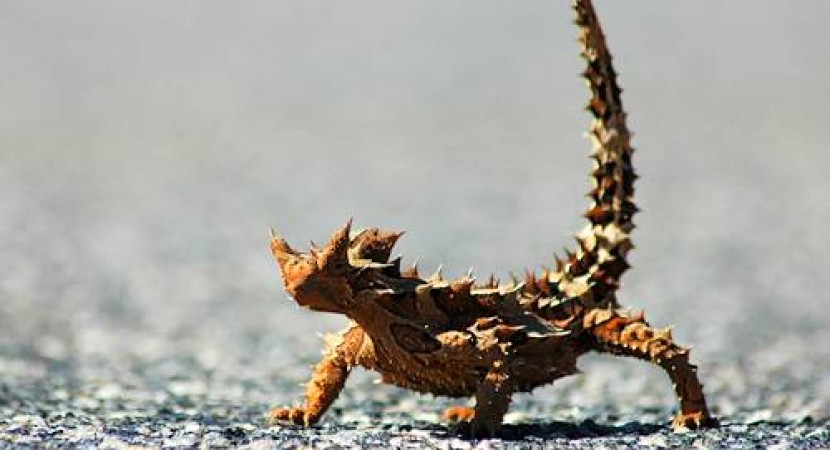 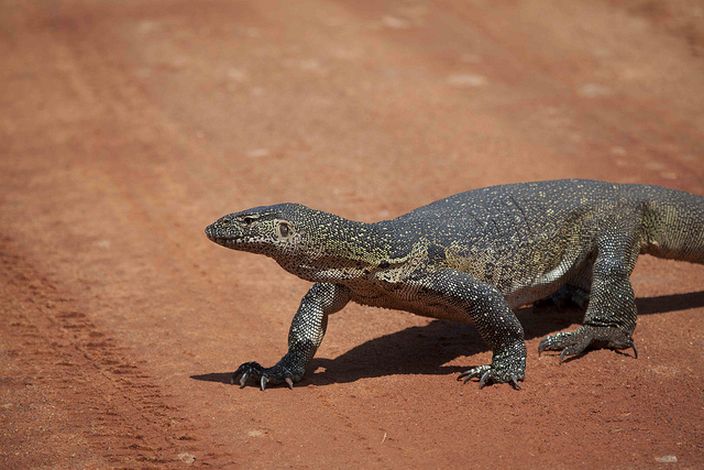 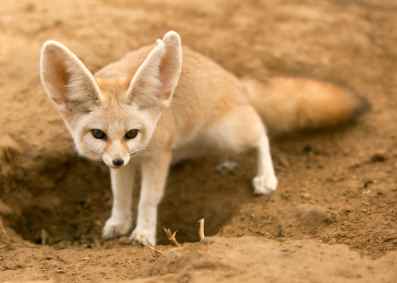 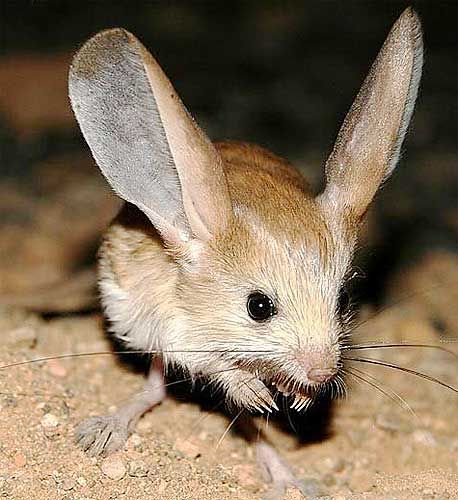 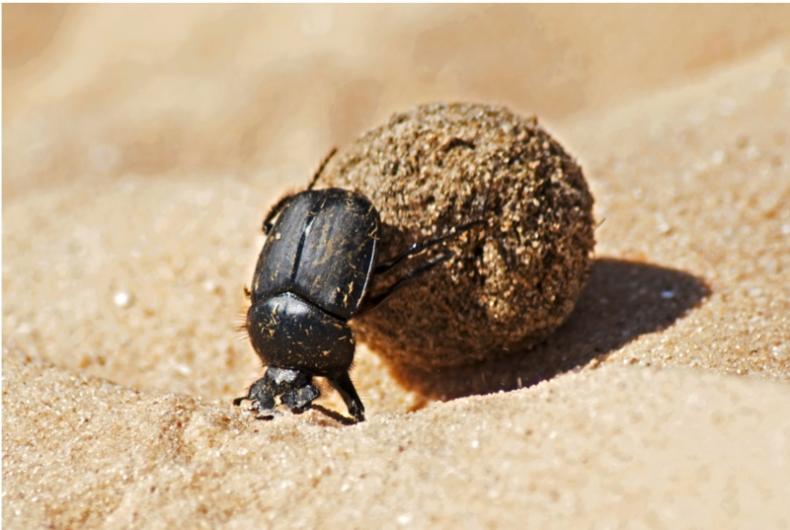 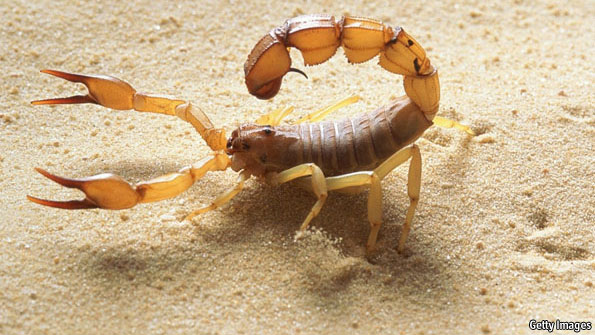 